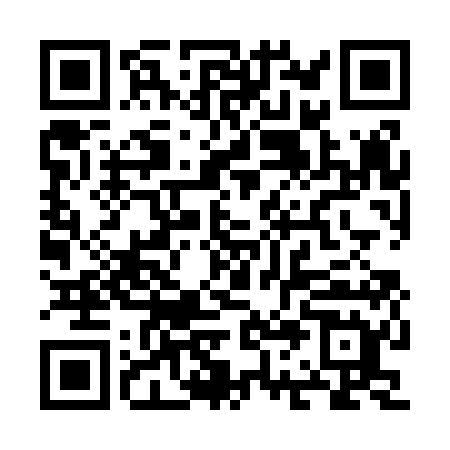 Prayer times for Torre de Coelheiros, PortugalMon 1 Apr 2024 - Tue 30 Apr 2024High Latitude Method: Angle Based RulePrayer Calculation Method: Muslim World LeagueAsar Calculation Method: HanafiPrayer times provided by https://www.salahtimes.comDateDayFajrSunriseDhuhrAsrMaghribIsha1Mon5:457:161:356:057:559:202Tue5:437:141:356:067:569:213Wed5:427:131:346:067:579:224Thu5:407:111:346:077:589:245Fri5:387:101:346:077:599:256Sat5:367:081:346:088:009:267Sun5:357:071:336:098:019:278Mon5:337:051:336:098:029:289Tue5:317:041:336:108:039:2910Wed5:297:021:336:108:039:3111Thu5:287:011:326:118:049:3212Fri5:266:591:326:118:059:3313Sat5:246:581:326:128:069:3414Sun5:226:561:326:138:079:3615Mon5:216:551:316:138:089:3716Tue5:196:541:316:148:099:3817Wed5:176:521:316:148:109:3918Thu5:166:511:316:158:119:4119Fri5:146:491:306:158:129:4220Sat5:126:481:306:168:139:4321Sun5:106:471:306:168:149:4422Mon5:096:451:306:178:159:4623Tue5:076:441:306:188:169:4724Wed5:056:431:296:188:179:4825Thu5:046:411:296:198:189:4926Fri5:026:401:296:198:199:5127Sat5:006:391:296:208:209:5228Sun4:596:381:296:208:209:5329Mon4:576:361:296:218:219:5530Tue4:556:351:296:218:229:56